МИНИСТЕРСТВО ЗДРАВООХРАНЕНИЯ КАМЧАТСКОГО КРАЯ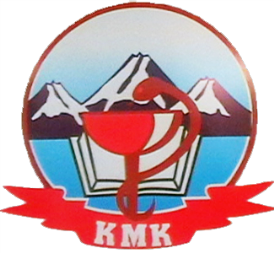 Государственное бюджетное профессиональное образовательное учреждение Камчатского края «Камчатский медицинский колледж»ДНЕВНИК ПРОИЗВОДСТВЕННОЙ ПРАКТИКИПМ.03 НЕОТЛОЖНАЯ МЕДИЦИНСКАЯ ПОМОЩЬ НА ДОГОСПИТАЛЬНОМ ЭТАПЕМДК.03.02	 Оказание неотложной медицинской помощи при терминальных состоянияхСтудента(ки)…………………………………………………………………….группы……………… …………    IV   курсаМесто прохождения практики: ………………………………………………….	Время прохождения практики: с «   »	  20	г.  по «   »	     20	   г.Руководители практики:Общий руководитель (Ф.И.О., должность)………………………………………………………………………………………………………………………………Непосредственный руководитель (Ф.И.О., должность)………………………... ……………………………………………………………………………………...	Методический руководитель (Ф.И.О., должность)	………………………….……………………………………………………………………………………….	Дневник производственной практики. ПМ.03 «Неотложная медицинская помощь на догоспитальном этапе», МДК.03.02	 «Оказание неотложной медицинской помощи при терминальных состояниях»  Специальность 31.02.01 «Лечебное дело» государственное бюджетное профессиональное образовательное учреждение Камчатского края "Камчатский медицинский колледж", 2018 – 30 с.	Дневник производственной практики позволит студентам закрепить навыки работы с учетно-отчетной документацией, грамотно подготовить отчет по итогам практики.Разработчик: Вострикова Н.В., зав. по практическому обучению ГБПОУ КК «КМедК»	Производственная практика является заключительной частью освоения ПМ.03 «Неотложная медицинская помощь на догоспитальном этапе», МДК.03.02. «Оказание неотложной медицинской помощи при терминальных состояниях». Производственную практику студенты проходят в реанимационных залах и палатах интенсивной терапии многопрофильных медицинских организаций. Обязательным условием допуска к производственной практике в рамках профессионального модуля является освоение профессиональных компетенций в процессе теоретических и практических занятий профессионального модуля. 	Перед направлением на производственную практику обучающийся должен представить  документ, подтверждающий процедуру прохождения  медицинского осмотра.	Перед производственной практикой со студентами, методическими, общими и непосредственными руководителями практики проводится установочное собрание, на котором студенты знакомятся с основными требованиями, программой и графиком производственной практики, документацией, которую им будет необходимо оформить. 	Старосты групп получают путевку на производственную практику в медицинскую организацию соответствующего профиля.	Производственная практика направлена на формирование общих и профессиональных компетенций, подготовке к самостоятельной работе фельдшера, знакомство с режимом работы, этикой медицинского работника.	Во время практики студенты получают представление об организации и режиме работы стационара, а также с организацией труда фельдшера. Совместно с руководителями практики студенты выполняют все виды работ, предусмотренные программой практики.	В период прохождения производственной практики по профилю специальности студенты обязаны подчиняться правилам внутреннего распорядка медицинских организаций.	Практика проходит под контролем методического, общего и непосредственного руководителей практики.	Во время производственной практики студент должен вести дневник, ежедневно записывать в нем проделанную работу, оформлять учебную историю болезни. Записи должны содержать профессиональные термины, быть структурированными.В дневнике следует отразить и четко выделять:что проделал самостоятельно;что видел и наблюдал;какую санитарно-просветительскую работу проводил.	Дневник по практике ежедневно контролируется непосредственным и методическими руководителями. Непосредственный руководитель производственной практики ежедневно выставляет в дневник оценки по пятибалльной системе по каждой из выполненных работ.	Во время производственной практики студенты курируют пациентов с терапевтической патологией, инфекционных больных и заполняют одну медицинскую карту наблюдения за пациентом терапевтического профиля.	В конце производственной практики студенты предоставляют в образовательное учреждение:дневник по производственной практике,текстовый и цифровой отчеты о проделанной работе,характеристику, подписанную общим руководителем практики и заверенную печатью медицинской организации,заключение об освоении общих и профессиональных компетенций,медицинскую карту наблюдения за пациентом терапевтического профиля.	Студенты, полностью выполнившие программу производственной практики, допускаются до аттестации по ее итогам, которая проводится методическим руководителем совместно с непосредственным (и)или общим руководителем практики.	Итоговая оценка выставляется на основании оценок, полученных во время аттестации по итогам производственной практики с учетом документации, представленной студентом (дневник, характеристика, отчет о проделанной работе).График распределения времени производственной практикиПеречень видов работ и простых медицинских услуг, подлежащих практическому освоению.1.	Курация пациентов.2.	Оформление карты интенсивного наблюдения, листа интенсивных назначений.3.	Выполнение манипуляций по назначению и под руководством врача.4.	Подкожные инъекции.5.	Внутримышечные инъекции.6.	Внутривенные инъекции.7.	Установка носового катетера, подача увлажненного кислорода.8.	Подача судна, мочеприемника.9.	Проведение зондового промывания желудка.10.	Проведение глюкозометрии.11.	Проведение пульсоксиметрии.12.	Регистрация ЭКГ.13.	Осуществление мониторинга ЧСС, пульса, АД.14.	Осуществление мониторинга частоты, глубины и ритма дыхания.15.	Введение лекарственных средств через шприцевой дозатор.16.	Проведения ИВЛ дыхательным мешком «АМБУ» и наблюдение за аппаратной ИВЛ.17.	Ревизия и очистка полости рта.18.	Ингаляторное введение лекарственных средств через небулайзер.19.	Постановка воздуховодов, ларингеальных трубок.20.	Проведение (наблюдение) плевральной пункции (торакоцентез).21.	Проведение (наблюдение) интубации трахеи.22.	Проведение (наблюдение) санации трахеобронхиального дерева.23.	Уход за стомами.24.	Уход за периферическим венозным катетером.25.	Проведение санитарной обработки больного.26.	Оформление противопролежнего журнала.27.	Подготовка постели пациенту.28.	Смена нательного и постельного белья.29.	Катетеризация мочевого пузыря .30.	Забор крови из вены.31.	Подготовка рабочего стола к проведению определения группы крови и резус-фактора.32.	Проведение (наблюдение) проб на совместимость крови донора и реципиента.33.	Подготовка пациентов к диагностической процедуре фиброгастродуоденоскопии.34.	Подготовка пациентов к диагностической процедуре бронхоскопии.35.	Подготовка пациентов к диагностической процедуре лапароскопии.36.	Подготовка пациентов к диагностической процедуре ультразвуковому исследованию.37.	Использование аппарата искусственной вентиляции легких.38.	Использование аппарата ИВ Л.39.	Использование вакуум-аспиратора.40.	Использование дефибриллятора.41.	Транспортировка пациентов в операционную и из операционной.42.	Подготовка перевязочного материала, белья, закладка их в биксы.43.	Проведение предстерилизационной очистки и контроля качества.44.	Проведение стерилизации и контроля стерильности.45.	Проведение дезинфекции и уборка реанимационных палат.46.	Проведение утилизации отработанных материалов.47.	Обработка и подготовка к стерилизации резиновых изделий.48.	Подготовка наборов для проведения люмбальной пункции.49.	Подготовка наборов для проведения спинномозговой анестезии.50.	Подготовка наборов для проведения блокад.51.	Подготовка наборов для проведения катетеризации подключичной вены.52.	Подготовка наборов для проведения трахеостомии.ИНСТРУКТАЖ ПО ТЕХНИКЕ БЕЗОПАСНОСТИИнструктаж по технике безопасности пройденПечать медицинской	Студент (подпись)	………организации	Общий руководитель практики (подпись) ………………График фактического распределения времени производственной практикиЛист выполнения простых медицинских услугОТЧЕТо проделанной работе во время производственной практикипо профилю специальности МДК.02.01 «Проведение сестринского ухода в терапии»Студента (ки) _____________________________________________________курса ______________ группы____________________  ГБПОУ КК «КМедК»База практики: _______________________________________________________________________________________________________________________А. Цифровой отчетЗа время прохождения практики выполнен следующий объем работ:Б. ТЕКСТОВЫЙ ОТЧЕТЗа время прохождения производственной практики получены: Новые знания ……………………………………………………………………Результаты исследований (присутствовала, увидел(а) впервые: …………….Результаты санитарно-просветительской работы: ……………………………..Результаты по выполнению общественной работы …………………………….Положительные и отрицательные  отзывы: …………………………………..Общая оценка практики	________________________________________Общий руководитель практики (подпись, ФИО)……………………………..Печать медицинской организации	ХАРАКТЕРИСТИКАНА СТУДЕНТА ПО ОКОНЧАНИИ ПРОИЗВОДСТВЕННОЙ ПРАКТИКИСтудент _______________________________ __________группы _______ курса ___________________________________________________ отделения       ГБПОУ КК  «КМедК» проходил практику по разделу: ____________________________ на базе__________________________________________________________________________________________с ___________________________________    по   ___________________________________1. Работал по программе или нет   ___________________________________________________________________________________________________________________________2. Теоретическая подготовка, умение применять теорию на практике __________________________________________________________________________________________________________________________________________________________3. Производственная дисциплина и прилежание ______________________________________________________________________________________________________________4. Внешний вид студента____________________________________________________________________________________________________________________________________5. Проявление интереса к специальности _________________________________________________________________________________________________________________________________________________________________________________________________6. Регулярно ли ведет дневник и выполняет минимум практических навыков.Какими манипуляциями овладел  хорошо, что не умеет делать или делает __________________________________________________________________________________________________________________________________________________________7. Умеет  ли  заполнять  медицинскую  документацию,  выписывать  рецепты __________________________________________________________________________________________________________________________________________________________8. Индивидуальные  особенности:  морально – волевые качества,  честность,   инициатива,   уравновешенность,   выдержка,   отношение  к  пациентам __________________________________________________________________________________________________________________________________________________________9.  Владение  сестринским  процессом, участие в санпросвет работе __________________________________________________________________________________________________________________________________________________________10. Замечания по практике, общее впечатление,  предложения по улучшению качества практики ________________________________________________________________11. Практику прошел с оценкой  ________________________________________                                                                   (отлично, хорошо, удовлетворительно, плохо)                                     Общий руководитель:М.П.                            Непосредственный руководитель: ЛПУ                            Методический  руководитель:Заключение об освоении профессиональных и общих компетенцийНаименование практики__________________________________________Студента (ки) ___________________________________________________курса _______ группы______ГБПОУ КК «Камчатский медицинский колледж»База практики _____________________________________________________	За время прохождения производственной практики овладел (а) следующими профессиональными компетенциями:	За время прохождения производственной практики овладел (а) следующими общими компетенциями:Заключение об освоении  профессиональных и общих компетенций (оценка освоил – ставится при  70% положительных) Итоговая оценка по производственной практике_________________________Специальность 31.02.01 «Лечебное дело»№п/пНаименование отделения многопрофильной медицинской организацииКоличестводнейКоличествочасов1Отделение анестезиологи и реанимации (или палата интенсивной терапии)1272ДатаНаименование отделения многопрофильной медицинской организацииКоличествочасовОтделение анестезиологи и реанимации (или палата интенсивной терапии)Отделение анестезиологи и реанимации (или палата интенсивной терапии)Отделение анестезиологи и реанимации (или палата интенсивной терапии)Отделение анестезиологи и реанимации (или палата интенсивной терапии)Отделение анестезиологи и реанимации (или палата интенсивной терапии)Отделение анестезиологи и реанимации (или палата интенсивной терапии)Отделение анестезиологи и реанимации (или палата интенсивной терапии)Отделение анестезиологи и реанимации (или палата интенсивной терапии)Отделение анестезиологи и реанимации (или палата интенсивной терапии)Отделение анестезиологи и реанимации (или палата интенсивной терапии)Отделение анестезиологи и реанимации (или палата интенсивной терапии)Отделение анестезиологи и реанимации (или палата интенсивной терапии)Итого:Итого:N п/пНаименование простой медицинской услугиДатаДатаДатаДатаДатаДатаВсегоN п/пНаименование простой медицинской услугиN п/пНаименование простой медицинской услугиДатаДатаДатаДатаДатаДатаВсегоN п/пНаименование простой медицинской услугиМесто для печатиРуководитель практики от МО: _________________________________________________________________________ДатаСодержание и объем проведенной работыОценка и подпись непосредственного руководителяОценка и подпись непосредственного руководителя№ п/пНаименование работыКоличество1.Курация пациентов.2.Оформление карты интенсивного наблюдения, листа интенсивных назначений.3.Выполнение манипуляций по назначению и под руководством врача.4.Подкожные инъекции.5.Внутримышечные инъекции.6.Внутривенные инъекции.7.Установка носового катетера, подача увлажненного кислорода.8.Подача судна, мочеприемника.9.Проведение зондового промывания желудка.10.Проведение глюкозометрии.11.Проведение пульсоксиметрии.12.Регистрация ЭКГ13.Осуществление мониторинга ЧСС, пульса, АД.14.Осуществление мониторинга частоты, глубины и ритма дыхания.15.Введение лекарственных средств через шприцевой дозатор.16.Проведения ИВЛ дыхательным мешком «АМБУ» и наблюдение за аппаратной ИВЛ.17.Ревизия и очистка полости рта.18.Ингаляторное введение лекарственных средств через небулайзер.Количество19.Постановка воздуховодов, ларингеальных трубок.20.Проведение (наблюдение) плевральной пункции (торакоцентез).21.Проведение (наблюдение) интубации трахеи.22.Проведение (наблюдение) санации трахеобронхиального дерева.23.Уход за стомами.24.Уход за периферическим венозным катетером.25.Проведение санитарной обработки больного.26.Оформление противопролежнего журнала.27.Подготовка постели пациенту.28.Смена нательного и постельного белья.29.Катетеризация мочевого пузыря .30.Забор крови из вены.31.Подготовка рабочего стола к проведению определения группы крови и резус-фактора.32.Проведение (наблюдение) проб на совместимость крови донора и реципиента.33.Подготовка пациентов к диагностической процедуре фиброгастродуоденоскопии.34.Подготовка пациентов к диагностической процедуре бронхоскопии.35.Подготовка пациентов к диагностической процедуре лапароскопии.36.Подготовка пациентов к диагностической процедуре ультразвуковому исследованию.37.Использование аппарата искусственной вентиляции легких.38.Использование аппарата ИВ Л.39.Использование вакуум-аспиратора.40.Использование дефибриллятора.41.Транспортировка пациентов в операционную и из операционной.42.Подготовка перевязочного материала, белья, закладка их в биксы.43.Проведение предстерилизационной очистки и контроля качества.44.Проведение стерилизации и контроля стерильности.45.Проведение дезинфекции и уборка реанимационных палат.46.Проведение утилизации отработанных материалов.47.Обработка и подготовка к стерилизации резиновых изделий.48.Подготовка наборов для проведения люмбальной пункции.49.Подготовка наборов для проведения спинномозговой анестезии.50.Подготовка наборов для проведения блокад.51.Подготовка наборов для проведения катетеризации подключичной вены.52.Подготовка наборов для проведения трахеостомии.№ ПКНаименование ПКОсвоил/ не освоилПК 3.1.Проводить диагностику неотложных состояний.Освоил/не освоилПК 3.2.Определять тактику ведения пациента.Освоил/не освоилПК 3.3.Выполнять лечебные вмешательства по оказанию медицинской помощи на догоспитальном этапе.Освоил/не освоилПК 3.4. Проводить контроль эффективности проводимых мероприятий.Освоил/не освоилПК 3.5.Осуществлять контроль состояния пациента.Освоил/не освоилПК 3.6.Определять показания к госпитализации и проводить транспортировку пациента в стационар.Освоил/не освоилПК 3.7.Оформлять медицинскую документацию.Освоил/не освоилПК 3.8.Организовывать и оказывать неотложную медицинскую помощь пострадавшим в чрезвычайных ситуацияхОсвоил/не освоилОК 1 Понимать сущность и социальную значимость своей будущей профессии, проявлять к ней устойчивый интерес.Освоил/не освоилОК 2 Организовывать собственную деятельность, выбирать типовые методы и способы выполнения профессиональных задач, оценивать их эффективность и качество.Освоил/не освоилОК 3 Принимать решения в стандартных ситуациях и нести за них ответственность.Освоил/не освоилОК 4 Осуществлять поиск и использование информации, необходимой для эффективного выполнения профессиональных задач, профессионального и личностного развития.Освоил/не освоилОК 5. Использовать информационно-коммуникационные технологии в профессиональной деятельности.Освоил/не освоилОК 6. Работать в коллективе и команде, эффективно общаться с коллегами, руководством, потребителями.Освоил/не освоилОК 7. Брать ответственность за работу членов команды (подчиненных), за результат выполнения заданий.Освоил/не освоилОК 8. Самостоятельно определять задачи профессионального и личностного развития, заниматься самообразованием, осознанно планировать повышение квалификации.Освоил/не освоил ОК 9. Ориентироваться в условиях смены технологий в профессиональной деятельности.Освоил/не освоилОК 10. Бережно относиться к историческому наследию и культурным традициям народа, уважать социальные, культурные и религиозные различия.Освоил/не освоилОК 11. Быть готовым брать на себя нравственные обязательства по отношению к природе, обществу и человеку.Освоил/не освоилОК 12. Организовывать рабочее место с соблюдением требований охраны труда, производственной санитарии, инфекционной и противопожарной безопасности.Освоил/не освоилОК 13. Вести здоровый образ жизни, заниматься физической культурой и спортом для укрепления здоровья, достижения жизненных и профессиональных целей.Освоил/не освоилМесто для печатиОбщая оценка практики _______________Руководитель практики от МО: _________________________________________________________________________